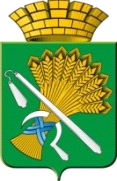 АДМИНИСТРАЦИЯ КАМЫШЛОВСКОГО ГОРОДСКОГО ОКРУГАП О С Т А Н О В Л Е Н И Еот 30.11.2020 N 819                                     Об  осуществлении контроля за выполнением требований к антитеррористической защищенности объектов (территорий), находящихся в муниципальной собственности или в ведении органов местного самоуправления Камышловского городского округа В соответствии  с  Федеральным  законом от 6 марта 2006 года № 35-ФЗ «О противодействии терроризму»,  на основании решения совместного заседания антитеррористической комиссии в Свердловской области и оперативного штаба в Свердловской области от 26.08.2020 № 3, п.п. 8 п. 1 статьи 6 Устава Камышловского городского округа, администрация Камышловского городского округа,ПОСТАНОВЛЯЕТ:1. Утвердить Регламент осуществления контроля за выполнением требований к антитеррористической защищенности объектов (территорий),  находящихся в муниципальной собственности или в ведении органов местного самоуправления Камышловского городского округа (Приложение № 1).2. Опубликовать настоящее постановление в газете «Камышловские известия» и разместить на официальном сайте Камышловского городского округа в сети «Интернет».3. Контроль за выполнением настоящего постановления возложить на  заместителя главы администрации Камышловского городского округа   Соболеву А.А. Глава Камышловского городского округа                                                 А.В. Половников                                                                                                                   Приложение № 1                                                                                               УТВЕРЖДЕНпостановлением администрацииКамышловского городского округа                                                                                                                      от 30.11.2020 № 819Регламентосуществления контроля за выполнением требований к антитеррористической защищенности объектов (территорий),  находящихся в муниципальной собственности или в ведении органов местного самоуправления Камышловского городского округа Глава 1. Общие положенияНастоящий Регламент разработан в соответствии с требованиями  Федерального закона от 6 марта 2006 года № 35-ФЗ «О противодействии терроризму» (далее – ФЗ №35) и постановлений Правительства РФ, утверждающих требования к антитеррористической защищенности объектов (территорий), относящихся к различным сферам деятельности:1) от 25 марта 2015 № 272 «Об утверждении требований к антитеррористической защищенности мест массового пребывания людей и объектов (территорий), подлежащих обязательной охране войсками национальной гвардии Российской Федерации, и форм паспортов безопасности таких мест и объектов (территорий)»;2) от 02.08.2019 № 1006 «Об утверждении требований к антитеррористической защищенности объектов (территорий) Министерства просвещения Российской Федерации и объектов (территорий), относящихся к сфере деятельности Министерства просвещения Российской Федерации, и формы паспорта безопасности этих объектов (территорий)»;3) от 11.02.2017 № 176 «Об утверждении требований к антитеррористической защищенности объектов (территорий) в сфере культуры и формы паспорта безопасности этих объектов (территорий)»;4) от 06.03.2015 № 202 «Об утверждении требований к антитеррористической защищенности объектов спорта и формы паспорта безопасности объекта спорта»;5) от 21.07.2011 № 256-ФЗ «О безопасности объектов топливно-энергетического комплекса»;6) от 23.12.2016 № 1467 «Об утверждении требований к антитеррористической защищенности объектов водоснабжения и водоотведения, формы паспорта безопасности объекта водоснабжения и водоотведения и о внесении изменений в некоторые акты Правительства Российской Федерации».Регламент определяет порядок контроля за исполнением правообладателями требований антитеррористической защищенности объектов (территорий), относящихся к различным сферам деятельности, находящихся в муниципальной собственности или в ведении органов местного самоуправления Камышловского городского округа (далее - Правообладатели).         3. Предметом контроля является выполнение Правообладателями требований антитеррористической защищенности, в соответствии с требованиями нормативно-правовых документов.    4. Целью контроля    является    получение следующей объективной    информации:1) выполнении на объектах (территориях) требований к их антитеррористической защищенности,  а также разработанных в соответствии с ними организационно-распорядительных документов органов (организаций), являющихся правообладателями объектов (территорий);2)  проведении оценки эффективности использования систем обеспечения антитеррористической защищенности объектов (территорий) и реализации требований к антитеррористической защищенности объектов (территорий);3) выработки и реализации мер по устранению выявленных в ходе проведения проверок антитеррористической защищенности объектов (территорий) недостатков;4) оказание консультативной и методической помощи правообладателям в указанной сфере деятельности.4. Контроль за исполнением Правообладателями требований антитеррористической защищенности, осуществляют специально созданные комиссии или уполномоченные лица на основании решения председателя антитеррористической комиссии Камышловского городского округа (далее – уполномоченные лица АТК) посредством рассмотрения документов и (или) проведения выездных проверок с последующим докладом о результатах председателю антитеррористической комиссии Камышловского городского округа.5. Результаты    контроля    служат    основой     для     выработки     мер по корректировке и совершенствованию деятельности Правообладателями по обеспечению требований антитеррористической защищенности объекта (территории), а также принятия управленческих решений по устранению выявленных недостатков (замечаний) и нарушений.     6. Информация об исполнении Правообладателями по обеспечению требований антитеррористической защищенности объекта (территории), учитывается при направлении отчетов.    7. Текущий контроль за соблюдением и исполнением положений настоящего Регламента осуществляют председатель антитеррористической комиссии Камышловского городского округа, его заместители, секретарь антитеррористической комиссии Камышловского городского округа, а также уполномоченные лица АТК  в пределах установленной компетенции.                                       Глава 2. Виды и формы контроля       8. Для обеспечения контроля за исполнением Правообладателями объектов (территорий) требований антитеррористической защищенности, используютсяследующие виды контроля: предварительный, текущий и итоговый.       9. Предварительный контроль носит прогностический характер, проводится для определения своевременности и целесообразности принятия мер выполнения на объектах (территориях) требований к их антитеррористической защищенности.      10. Текущий контроль проводится для обеспечения исполнения требований к антитеррористической защите объектов (территорий), своевременного выявления факторов, препятствующих этому процессу, внесения необходимых коррективов.   11. Итоговый контроль проводится по окончании реализации отдельных мероприятий или комплекса мер, направленных на выполнение требований к антитеррористической защищенности.        12. Текущий и итоговый контроль осуществляется в следующих формах:1)  плановая проверка;2) внеплановая проверка; 3) заслушивание    на    заседании    антитеррористической комиссии Камышловского городского округа.                   Глава 3. Организация и проведение проверок13. Плановые и внеплановые проверки осуществляются по месту нахождения объекта (территории), подлежащих антитеррористической защищенности.  14. Плановая проверка осуществляется в соответствии с планом, утвержденным председателем специальной комиссии,  и проводится в форме документарного контроля или обследования объекта (территории) на предмет определения состояния его антитеррористической защищенности.15. Внеплановые проверки проводятся в форме документарного контроля или обследования объекта (территории):1) в целях контроля устранения недостатков, выявленных в ходе плановых проверок;2) при повышении уровня террористической опасности, вводимого в соответствии с Указом Президента Российской Федерации от 14 июня 2012 N 851 «О порядке установления уровней террористической опасности, предусматривающих принятие дополнительных мер по обеспечению безопасности личности, общества и государства»;3) в случае возникновения угрозы совершения или при совершении террористического акта в районе расположения объекта (территории);4) при возникновении чрезвычайной ситуации в районе расположения объекта (территории);5) при поступлении от граждан жалоб на несоблюдение требований к антитеррористической защищенности объекта (территории) и бездействие должностных лиц, органов и организаций в отношении обеспечения антитеррористической защищенности объекта (территории). 16. Результаты проверки в течении пяти рабочих дней после ее окончания оформляются актом проверки, с отражением в нем состояния антитеррористической защищенности объекта (территории), выявленных недостатках и предложений по их устранению. 17. Акт проверки составляется в 1 экземпляре, подписывается председателем специальной комиссии, членами специальной комиссии.         18. Копии акта проверки в течение двух рабочих дней после подписания направляются Правообладателю объекта (территории) и председателю антитеррористической комиссии Камышловского городского округа.     19. Результаты проверки, содержащие информацию, составляющую государственную, коммерческую, служебную и иную тайну, оформляются с соблюдением требований, предусмотренных законодательством Российской Федерации.      20. В течении пяти рабочих дней,  на основе оценок, выводов и рекомендаций, изложенных в акте проверки, должностным лицом, осуществляющее непосредственное руководство деятельностью работников на объекте (территории),   составляется план (перечень) мероприятий по устранению выявленных недостатков (замечаний) и нарушений (далее – План), устанавливаются сроки, определяются лица, ответственные за выполнение указанных мероприятий, осуществляется личный контроль за реализацией Плана.  Копия Плана в течение двух рабочих дней после его утверждения направляется в орган (организацию) проводивших проверку.         21. При проведении выездной проверки Правообладатель обязан обеспечить присутствие своего представителя.     22. Правообладатель или уполномоченное им лицо обязан предоставить членам специальной комиссии или Уполномоченному лицу, проводящего выездную проверку, возможность ознакомиться с документами, связанными с целями, задачами и предметом выездной проверки.          23.  В случае несогласия с выводами и предложениями, изложенными в акте проверки, Правообладатель или уполномоченное им лицо вправе представить председателю антитеррористической комиссии Камышловского городского округа возражения в письменной форме в течение семи рабочих дней со дня получения акта и приложить документы, подтверждающие обоснованность возражений, или их заверенные копии.                    Глава 4. Сроки проведения проверок     24. Плановая проверка проводится не реже указанных сроков в Постановлениях Правительства РФ, утверждающих требования к антитеррористической защищенности объектов (территорий), относящихся к различным сферам деятельности.        25. Срок проведения проверки антитеррористической защищенности объекта (территории) не может превышать указанных сроков в Постановлениях Правительства РФ, утверждающих требования к антитеррористической защищенности объектов (территорий), относящихся к различным сферам деятельности.                   Глава 5. Состав специальной комиссии      26. Специальная комиссия состоит из председателя, заместителя председателя, секретаря и членов комиссии.       27. В состав специальной комиссии включаются:  1)  Правообладатель объекта (территории);  2)  сотрудник отделения Управление Федеральной службы безопасности Российской Федерации по Свердловской области в городе Богданович (по согласованию);  3)  начальник Межмуниципального отдела Министерства внутренних дел России «Камышловский»(по согласованию); 4) начальник Государственного казенного пожарно-технического учреждения Свердловской области «Отряд противопожарной службы Свердловской области № 18»  (по согласованию); 5) начальник Камышловского отдела вневедомственной охраны - филиала федерального государственного казенного учреждения "Управление вневедомственной охраны войск национальной гвардии России по Свердловской области"(по согласованию);    6) представитель администрации Камышловского городского округа;    7) представители иных органов, организаций (по согласованию).  Глава 6. Заслушивание на заседаниях антитеррористической комиссии Камышловского городского округа      28. На заседаниях антитеррористической комиссии Камышловского городского округа вопросы об исполнении требований антитеррористической защищенности объектов (территорий), относящихся к различным сферам деятельности, находящихся в муниципальной собственности или в ведении органов местного самоуправления Камышловского городского округа рассматриваются согласно плана работы антитеррористической комиссии Камышловского городского округа на текущий год.   29. На основании решения председателя антитеррористической комиссии Камышловского городского округа или ходатайства членов антитеррористической комиссии Камышловского городского округа вопросы об исполнении требований антитеррористической защищенности объектов (территорий), относящихся к различным сферам деятельности,  находящихся в муниципальной собственности или в ведении органов местного самоуправления Камышловского городского округа рассматриваются дополнительно.